Biography of Charles Wilson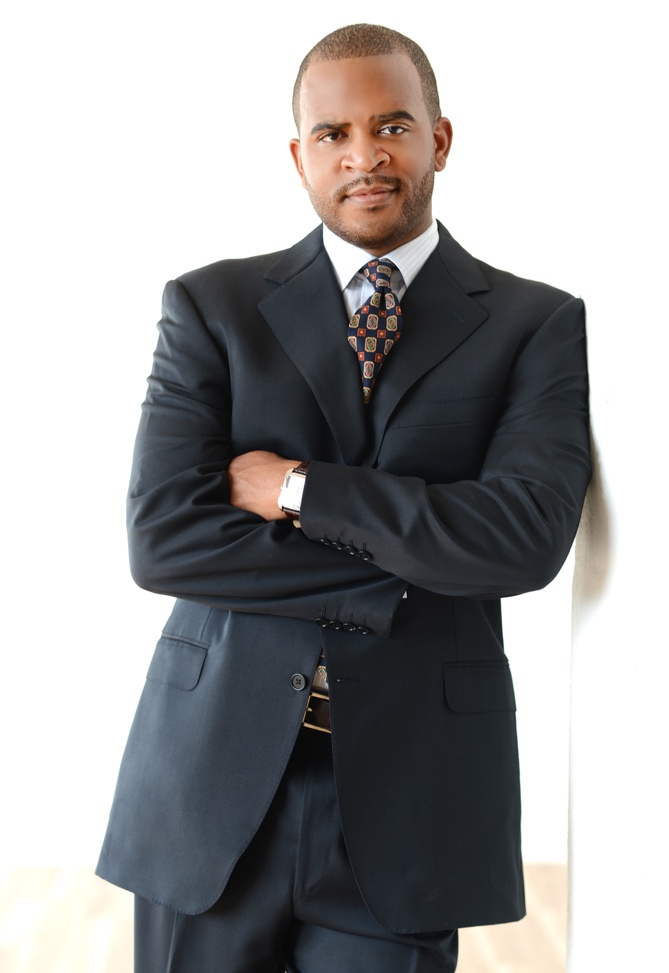 Charles Wilson is a gifted motivational speaker, commercial nuclear operations trainer and entrepreneur. A pillar in his community, this Chicago native has risen to the top of the nuclear energy sector by gaining national notoriety for his role in implementing critical thinking curriculum and advocating for minority visibility in STEM-related careers. Wilson first began his journey at age seventeen after a childhood friend recruited him to enlist in the United States Navy. Although a rather serendipitous move, he scored in the highest percentile on the aptitude test, making him eligible for the most elite job assignments in the Navy—including the Nuclear Propulsion Program. This newfound role would be his first introduction into a career in nuclear energy.Driven by the desire to one day gain financial independence, Wilson—the eldest of three, served over six years in the U.S. Navy and earned the distinct titles of Certified Nuclear Mechanical Operator and Engineering Laboratory Technician aboard two naval submarines.  Proving to be invaluable, Wilson accredits his naval experience for helping to launching his post-naval career in the commercial nuclear industry.In 2004, Wilson accepted a position with Exelon Nuclear—the nation’s largest competitive energy distributor. His career breakthrough moment came after receiving his Nuclear Instructor Certification which allowed him to teach and train, for over a decade, in his field of expertise for most of the commercial nuclear fleets. Currently, Charles is the President of CW Consulting Group and Founder of the Legacy Nexus Foundation. He is a Director on the board of iPraxis in Philadelphia. He is the co-author of the Legacy Nexus Program Critical Thinking curriculum which has been facilitated to over 4000 middle and high school students nationwide.Along with attaining his certification as a Senior Reactor Operator (SRO) Trainer, one of the most highly regarded and respected accomplishments in the commercial nuclear industry, Wilson has been deemed one of the leaders of the new school for his vision and forward-thinking. The Philadelphia Tribune recognized him as one of, “Philadelphia’s Top 10 Most Influential African-Americans to Watch Under the Age of 40” in 2014. In April 2015, he testified as an expert witness before the U.S. House of Representatives' Energy and Power Subcommittee for the "Title II: 21st Century Workforce" bill. In February 2016, he was selected by the Chicago Defender as one of Chicago’s “Men of Excellence.” In April 2017, Charles’ company, CW Consulting Group, was selected by the Small Business Agency as the “Veteran Owned Small Business of the Year” for the state of Maryland. Balancing his work and personal life has never been a challenge for Wilson who admits to intertwining the two. “My work and personal life are integrated. For me it’s all personal because I’m walking in my purpose.” The father of three is well on his way to bringing more awareness to the fields of energy and manufacturing and the economic opportunities they afford minorities, veterans and people of color, who are often times left out of the conversation. On a mission to change the public perception of the career opportunities in these fields, Wilson’s life motto is, “Be courageous. For if not us, then who? We are they.”